Technical CommitteeFiftieth Session
Geneva, April 7 to 9, 2014Revision of document TGP/8: Part II: Selected Techniques Used in DUS Examination, New Section: Data Processing for the Assessment of Distinctness and for Producing Variety DescriptionsDocument prepared by the Office of the Union

Disclaimer:  this document does not represent UPOV policies or guidance	The purpose of this document is to present the developments concerning a possible new section for document TGP/8: “Data Processing for the Assessment of Distinctness and for Producing Variety Descriptions”.	The following abbreviations are used in this document:CAJ:  	Administrative and Legal Committee TC:  	Technical CommitteeTC-EDC:  	Enlarged Editorial CommitteeTWA:  	Technical Working Party for Agricultural CropsTWC:  	Technical Working Party on Automation and Computer ProgramsTWF:  	Technical Working Party for Fruit Crops TWO:  	Technical Working Party for Ornamental Plants and  Trees TWV:  	Technical Working Party for VegetablesTWPs:	Technical Working Parties	The structure of this document is as follows:background	2Consideration by the twps in 2012	2DevelopmentS in 2013	3Technical Committee	3Comments by the Technical Working Parties in 2013	3Practical exercise with a common data set	4background	The Technical Committee (TC), at its forty-eighth session, held in Geneva from March 26 to 28, 2012, considered Annex III: “TGP/8 PART I: DUS Trial Design and data analysis, New Section 6 – Data processing for the assessment of distinctness and for producing variety Descriptions” in conjunction with Annex VIII: “TGP/8 PART II: Techniques used in DUS Examination, New Section 13 - Methods for data processing for the assessment of distinctness and for producing variety descriptions” of document TC/48/19 Rev.  It agreed that the information provided in Annex VIII of document TC/48/19 Rev. and at the UPOV DUS Seminar, held in Geneva in March 2010, together with the method provided by Japan and the method used in France for producing variety descriptions for herbage crops, as presented at the TWC at its twenty-sixth session (see document TWC/26/15, TWC/26/15 Add. and TWC/26/24), provided a very important first step in developing common guidance on data processing for the assessment of distinctness and for producing variety descriptions, but concluded that the information as presented in Annex VIII of document TC/48/19 Rev. would not be appropriate for inclusion in document TGP/8.  It agreed that the Office of the Union should summarize the different approaches set out in Annex VIII of document TC/48/19 Rev. with regard to aspects in common and aspects where there was divergence.  As a next step, on the basis of that summary, consideration could be given to developing general guidance.  The TC agreed that the section should include examples to cover the range of variation of characteristics.  It further agreed that the detailed information on the methods should be made available via the UPOV website, with references in document TGP/8 (see document TC/48/22 “Report on the Conclusions” paragraph 52).Consideration by the twps in 2012	At their sessions in 2012, the TWA, TWV, TWC, TWF and TWO, considered documents TWA/41/30, TWV/46/30, TWC/30/30, TWF/43/30 and TWO/45/30 respectively, which contained a presentation on “Summary of different approaches of transformation of measurements into notes for Variety Description”, as reproduced in the Annex of this document. 	The TWPs, at their sessions in 2012, made the following comments:DevelopmentS in 2013Technical Committee 	The Technical Committee (TC), at its forty-ninth session held in Geneva from March 18 to 20, 2013, considered document TC/49/29 “Revision of document TGP/8: Part II: Techniques Used in DUS Examination, New Section: Data Processing for the Assessment of Distinctness and for Producing Variety Descriptions”.	The TC requested the Office of the Union to request experts from the United Kingdom, France and Germany, or other members of the Union, to provide a common data set of self-pollinated and/or vegetatively propagated varieties for performing a practical exercise (see document TC/49/41 “Report on the Conclusions”, paragraph 66).Comments by the Technical Working Parties in 2013	The TWO, TWF, TWV, TWC and TWA considered documents TWO/46/18, TWF/44/18, TWV/47/18, TWC/31/18 and TWA/42/18, respectively (see document TWO/46/29 “Report”, paragraphs 40 to 42, document TWF/44/31 “Report”, paragraphs 43 to 46, document TWV/47/34 “Report”, paragraphs 43 to 46, document TWC/31/32 “Report”, paragraphs 40 to 45, and document TWA/42/31 “Report”, paragraphs 44 to 49).	The TWO agreed with the practical exercise and requested the development of guidance on data processing for the assessment of distinctness and for producing variety descriptions of vegetatively propagated crops (see document TWO/46/29 “Report”, paragraph 42). 	The TWF and the TWV agreed that the COY method is working well for cross pollinated crops and highlighted the importance of developing guidance for producing variety descriptions for self-pollinated and/or vegetatively propagated varieties. The TWF invited the expert from New Zealand to make a presentation at the forty-fifth session of the TWF in 2014, on the project for “apple reference varieties” that began in New Zealand in 2011, and how this work would contribute to developing improved example varieties and variety descriptions (see document TWF/44/31 “Report”, paragraph 45 and document TWV/47/34 “Report”, paragraph 45).	The TWF and the TWV agreed with the value of a practical exercise and requested the development of guidance on data processing for the assessment of distinctness and for producing variety descriptions of vegetatively propagated crops (see document TWF/44/31 “Report”, paragraph 46 and document TWV/47/34 “Report”, paragraph 46).	The TWC received a presentation by an expert from the United Kingdom on a preliminary use of the Flax data set to illustrate two different methods from the United Kingdom, as contained in document TWC/31/18 Add.. The TWC welcomed the data set of Flax varieties offered by the experts from France for the practical exercise. The TWC noted that the document had been prepared to illustrate the way in which the different methods could be applied and noted that in the United Kingdom one of the methods is currently applied to herbage crops, and so might not be suitable for Flax, and would need to be evaluated (see document TWC/31/32 “Report”, paragraphs 41 and 42).	The TWC noted that there was no guidance on the production of variety descriptions for cross-pollinated, self-pollinated or vegetatively propagated crops (see document TWC/31/32 “Report”, paragraph 43).	The TWC agreed that the Office of the Union should seek to ensure that the crops and data in the practical exercise would enable all methods for self-pollinated and/or vegetatively propagated varieties mentioned to be included (see document TWC/31/32 “Report”, paragraph 45).	The TWA highlighted the importance of producing guidance for variety descriptions in general and agreed that the COY method was not used for producing variety descriptions but for assessing distinctness and uniformity (see document TWA/42/31 “Report”, paragraph 46). 	The TWA agreed with the TWC that there was no guidance on data processing for the assessment of distinctness and for producing variety descriptions. The TWA supported the continuation of the practical exercise and the further steps agreed by the TWC (see document TWA/42/31 “Report”, paragraph 47). 	The TWA agreed that, in parallel to the practical exercise, the expert from Germany should develop a text to explain the different forms that variety descriptions could take and the relevance of scale levels in that regard (see document TWA/42/31 “Report”, paragraph 48).  	The TWA noted the interest of Italy to participate in the practical exercise with use of a common data set (see document TWA/42/31 “Report”, paragraph 49).Practical exercise with a common data set	The TC at its at its forty-ninth session held in Geneva from March 18 to 20, 2013, requested the organization of a practical exercise, as set out in paragraph 8 of this document, to determine the aspects in common and divergence between methods, with a view to developing general guidance. The Office of the Union received data sets of Chrysanthemum, Pea and Flax from Japan, the Netherlands and France respectively. In the first instance, the practical exercise will be conducted with a data set for flax, provided by experts from France, on the basis that the data is sufficiently comprehensive and structured in a way that should allow the exercise to be completed by all interested UPOV members. 	Experts from the following UPOV members expressed interest to participate in the practical exercise: France; Germany; Italy; Japan; Netherlands; Republic of Korea; and United Kingdom. A summary of the results will be presented to the TC at its fiftieth session, to be held in Geneva, from April 7 to 9, 2014, comparing the aspects in common and divergence between methods. On the basis of those results, the TC may wish to consider, if appropriate, how to develop general guidance on data processing for the assessment of distinctness and for producing variety descriptions.	The TC is invited to:(a)	note the invitation by the TWF to an expert from New Zealand to make a presentation at its forty-fifth session, on the project for “apple reference varieties” that began in New Zealand in 2011, and how this work would contribute to developing improved example varieties and variety descriptions, as set out in paragraph 11 of this document;(b)	consider the proposal from the TWA to ask an expert from Germany to develop a text to explain the different forms that variety descriptions could take and the relevance of scale levels in that regard, as set out in paragraph 18 of this document; (c)	note that the results of the practical exercise will be presented in an Addendum to this document, as set out in paragraph 21 of this document; (d)	consider, on the basis of the results of the practical exercise, whether to develop guidance on data processing for the assessment of distinctness and for producing variety descriptions that would be relevant for different types of propagation.[Annex follows][End of Annex and of document]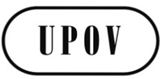 ETC/50/25ORIGINAL:  EnglishDATE:  February 12, 2014INTERNATIONAL UNION FOR THE PROTECTION OF NEW VARIETIES OF PLANTS INTERNATIONAL UNION FOR THE PROTECTION OF NEW VARIETIES OF PLANTS INTERNATIONAL UNION FOR THE PROTECTION OF NEW VARIETIES OF PLANTS GenevaGenevaGenevaGeneralThe TWA noted the information that a summary of different approaches used for data processing for the assessment of distinctness and for producing variety descriptions would be developed by the Office of the  (see document TWA/41/34 “Report”, paragraph 44).TWAThe TWV considered document TWV/46/30 and received a presentation made by the Office containing a summary of different approaches for transforming means into notes for variety descriptions.  The TWV was informed that the summary would be presented to the TWC at its thirtieth session and that it would be further developed (see document TWV/46/41 “Report”, paragraphs 43 and 44).TWVThe TWC noted information provided in documents TWC/30/30 and TWC/30/30 Add. and agreed that the experts from ,  and the  would support the Office of the  to summarize the different approaches for further developing common guidance on data processing for the assessment of distinctness and for producing variety descriptions (see document TWC/30/41 “Report”, paragraph 42). The TWC agreed that experts from the  in cooperation with experts from  and  should conduct a practical exercise. The exercise would be to process a common data set to produce variety descriptions in order to determine the aspects in common and where there was divergence among the methods (see document TWC/30/41 “Report”, paragraph 43).TWCThe TWF considered documents TWF/43/30 and TWF/43/30 Add. and received a presentation made by the Office containing a summary of different approaches for transforming means into notes for variety descriptions. The TWF expressed concern that a specific country may have difficulty in describing the full range of states of expression of a characteristic because some varieties might not be available. A universal set of example varieties, the use of historical data and experience of the experts could be a way to address this issue.  The TWF recommended that consideration be given to the construction of a meaningful range of expression in the case of a limited range of available varieties.(see document TWF/43/38 “Report”, paragraphs 29 to 31)TWFThe TWO agreed with the recommendations of the TWF that consideration be given to the construction of a meaningful scale of expression in the case of a limited range of available example varieties (see document TWO/45/37 “Report”, paragraph 32).TWO